INDICAÇÃO Nº 3571/2018Indica ao Poder Executivo Municipal, que efetue serviços de troca de lâmpada queimada, em Avenida do Jardim Terra Azul.Excelentíssimo Senhor Prefeito Municipal, Nos termos do Art. 108 do Regimento Interno desta Casa de Leis, dirijo-me a Vossa Excelência para sugerir que, por intermédio do Setor competente, que seja efetuado serviços de troca de lâmpada queimada, na Avenida Pastor Jesus Nascimento Santos, 615, Jardim Terra Azul.Justificativa:Moradores pedem a troca da lâmpada em questão, pois faz semanas que o local esta na maior escuridão, já fora solicitado serviços de troca da lâmpada, mas os moradores sequer receberam resposta.Plenário “Dr. Tancredo Neves”, em 19 de junho de 2.018.Gustavo Bagnoli-vereador-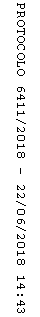 